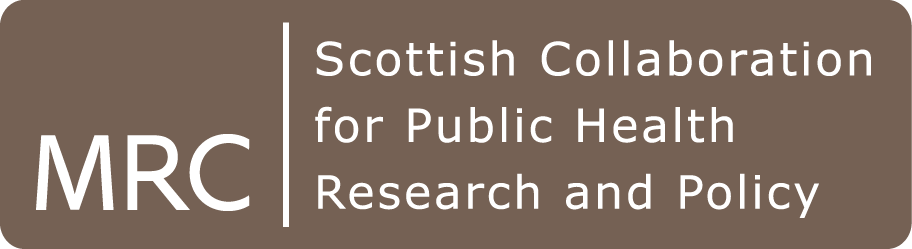 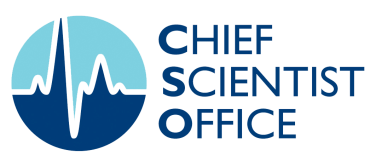 “SCPHRP REFLECTIONS and NEXT STEPS” event,Monday, 21st November 2011, Noon – 6 pmThe Roxburghe Hotel,  EH2 4HQPROGRAMME12.00pmBuffet Lunch and RegistrationBuffet Lunch and RegistrationChair – Sir David CarterChair – Sir David Carter12:30 pmPlenary Session: Keynote Speaker – Prof. Laurence Moore, Director, “DECIPHer” (Centre for the Development and Evaluation of Complex Interventions for Public Health Improvement)  CRC Centre of Public Health Research Excellence,  and   and : “New Approaches to Integrating Research into Public Health Policy, Programmes and Practice”Plenary Session: Keynote Speaker – Prof. Laurence Moore, Director, “DECIPHer” (Centre for the Development and Evaluation of Complex Interventions for Public Health Improvement)  CRC Centre of Public Health Research Excellence,  and   and : “New Approaches to Integrating Research into Public Health Policy, Programmes and Practice”1.10pmPresentation by SCPHRP: “Highlights of Collaboration’s Activities in 2008-11 and Ideas for 2013-18 Renewal Bid”John Frank, Director,Scottish Collaboration for Public Health and Policy1.35pmPanel Discussion (representatives from both Scottish public health decision-makers and academics): “How Can  and SCPHRP Best Address the Intervention Research and Knowledge Transfer Agenda in Public Health?”Andy Carver (Prevention & Care Advisor, British Heart Foundation Scotland)Peter Craig (Deputy Director, Chief Scientist Office)Donald Henderson (Head of Public Health Division, Scottish Government)Katherine Smith (Global Public Health Unit, University of Edinburgh)John Froggatt (Children and Young People’s Health, Scottish Government )Paul Ballard (Deputy Director of Public HealthNHS Tayside)2.15pmBREAKOUT GROUPS:LEADSOverarching Theme: Current and future challenges in Scotland, and suggested activities for SCPHRP in 2013-18, to address:GROUPS 1 and 2:public health decision-makers’ effective use of evidenceGROUPS 3 and 4:building capacity to carry out high-quality intervention researchGROUPS 5 and 6:performing novel record linkage for monitoring population health and health disparities, needs assessment and intervention evaluationGROUP 1: Laurence GruerGROUP 2: Paul BallardGROUP 3: Alison BowesGROUP 4: Danny WightGROUP 5: Iain AthertonGROUP 6: Alison McCallum3.30pmCoffee (Paired Leads and Scribes to meet to synthesize their GROUPS’ work)4.00pmPlenary Wrap-Up Session:Synthesis of Break-Out Group Discussions by LeadsFinal Remarks and Next StepsAllJohn Frank and Sir David Carter5:00 pmDrinks reception to mingle, network and view posters